1	Открытие заключительного собрания сессии Совета 2022 года1.1	Открывая собрание, Генеральный секретарь приветствует участников в Бухаресте и благодарит принимающую страну и город за прекрасное место и условия проведения. Он выражает признательность за замечательный дух сотрудничества, проявленный всеми Советниками в течение последних весьма непростых четырех лет.1.2	Председатель приветствует участников в Бухаресте и благодарит румынские власти за проявленное ими гостеприимство. Он выражает надежду, что работа с Советниками будет проходить в духе сотрудничества и диалога.1.3	Советник от Румынии приветствует участников в Бухаресте и желает успехов Совету и Полномочной конференции.1.4	Далее Советники берут слово и благодарят правительство и администрацию Румынии за проделанную ими подготовительную работу и предоставленные великолепные условия проведения.2	Проверенный отчет о финансовой деятельности за 2021 год и отчеты Внешнего аудитора (Документы C22/43, C22/101 и C22/104)2.1	Представитель Генерального секретариата представляет Документ C22/43, в котором содержится проверенный отчет о финансовой деятельности за 2021 финансовый год. В результате исполнения бюджета на 2021 год образовалось активное сальдо в размере 3,6 млн. швейцарских франков, которые вместе с ранее отнесенной на него экономией в размере 1,2 млн. швейцарских франков были распределены согласно соответствующим резолюциям и решениям. В целом финансовое положение Союза в настоящее время является прочным, при этом уровень непогашенной дебиторской задолженности остается стабильным по сравнению с 2020 годом и составляет 39,9 млн. швейцарских франков, и зафиксировано значительное снижение актуарных обязательств по Плану медицинского страхования после выхода в отставку (АСХИ) с 631,8 млн. швейцарских франков в 2020 году до 545,63 млн. швейцарских франков в 2021 году.2.2	Внешний аудитор представляет Документ C22/101 об аудиторской проверке финансовой отчетности за 2021 год и счетов Союза по Всемирному мероприятию ITU Telecom World-2021. Впервые за четыре года по результатам аудиторской проверки вынесено заключение без оговорок, что отражает усилия Генерального секретаря по устранению недостатков. Однако во многих областях все еще требуется принятие мер, о чем свидетельствуют рекомендации, содержащиеся в аудиторском отчете. Он также представляет Документ C22/104, в котором содержится специальный отчет об аудиторской проверке Регионального отделения для Северной и Южной Америки и даются рекомендации по более строгому применению процедур с целью повышения прозрачности, разделения обязанностей и мониторинга в отношении управления активами, людских ресурсов, отношений с принимающей страной и закупок.2.3	Советник от Бразилии, где находится Региональное отделение для Северной и Южной Америки, подчеркивает факт давнего сотрудничества между его страной и МСЭ. Правительство его страны готово внести свой вклад в обсуждение опасений, сформулированных в Документе С22/104, которые, по его мнению, связаны не столько со структурными проблемами, сколько с потребностями в улучшении и в некоторых случаях (вопросы управления и телеработы) выходят за рамки сферы компетенции регионального отделения. Возможно, их целесообразнее обсудить в Рабочей группе Совета по финансовым и людским ресурсам (РГС-ФЛР) в свете новой концепции управления, появившейся после пандемии COVID-19.2.4	Советники выражают признательность Внешнему аудитору, Государственной счетной палате Италии (Corte dei Conti), за выдающуюся работу, проделанную за 10-летний период. Многие Советники также подчеркивают важность обеспечения плавного перехода между прекращающим свои обязанности и новым внешними аудиторами, а один из Советников просит, чтобы после передачи полномочий Совету-23 был представлен отчет о выполнении рекомендаций, содержащихся в аудиторском отчете, с учетом дополнительных комментариев нового Внешнего аудитора.2.5	Ссылаясь на Документ C22/104, два Советника выражают признательность за работу Регионального отделения для Северной и Южной Америки и надеются на сотрудничество с администрацией Бразилии для решения любых выявленных вопросов. Другие Советники, отмечая, что некоторые рекомендации, изложенные в документе, носят общий характер, предлагают направить его во все региональные и зональные отделения с целью улучшения надлежащего исполнения и управления. Один из Советников отмечает, что, хотя МСЭ в последние годы добился значительного прогресса в области надлежащего управления, в отношении некоторых процедур по-прежнему делаются исключения, а правила и положения Союза допускают различные толкования. Необходимо принять меры, для того чтобы такие исключения не стали правилом. 2.6	Ссылаясь на Документ C22/101, Советники поздравляют секретариат с положительным результатом аудиторской проверки и выражают удовлетворение по поводу снижения суммы обязательств по АСХИ. Два Советника предлагают, чтобы Внешний аудитор указал рекомендации, которые являются приоритетными, связь каждой части документа с другими пунктами повестки дня. Действительно, вопросы, поднятые в отчете – внутренний контроль, обязательства по АСХИ, управление движением денежных средств (включая предложение о том, что в отношении всех расходов свыше 5000 швейцарских франков следует установить требование о наличии двух подписей), снижение и устранение рисков (в частности, в отношении оценочной стоимости здания "Башня"), − невозможно обсудить в отведенное время; их рассмотрение следует отложить на будущие собрания Совета в рамках соответствующих пунктов повестки дня. Один из Советников, ссылаясь на рекомендации, касающиеся Всемирного мероприятия ITU Telecom World, говорит, что приветствуются все разумные предложения по повышению привлекательности этого мероприятия, если они не превышают бюджетных ограничений, которые будут установлены Полномочной конференцией. Другой Советник указывает, что большинство рекомендаций Внешнего аудитора, касающихся внутренней аудиторской проверки, соответствуют докладу Объединенной инспекционной группы об изменениях в функции аудита в системе Организации Объединенных Наций и уже включены в новый круг ведения Независимого консультативного комитета по управлению.2.7	Один из Советников, ссылаясь на Документ C22/43, спрашивает, почему при увеличении суммы чистых активов и потоков денежных средств в регулярном бюджете по-прежнему наблюдается дефицит. Другой Советник разделяет эту озабоченность и предлагает, чтобы ввиду финансовых трудностей, испытываемых МСЭ, была рассмотрена возможность сокращения числа внешних консультантов, услуги которых являются дорогостоящими; в некоторых случаях соответствующую работу вместо них могли бы выполнять квалифицированные штатные сотрудники. Третий Советник просит разъяснить расхождение в цифрах доходов за 2021 год, указанных в пп. 15 и 18 документа.2.8	Внешний аудитор отмечает, что Документ C22/104 начинается с оговорки о том, что сделанные замечания и рекомендации направлены на активизацию внутреннего обсуждения порядка функционирования регионального отделения и регионального присутствия МСЭ в целом. Они не подразумевают какой-либо критики в адрес принимающей страны. В отчете основное внимание уделяется Региональному отделению для Северной и Южной Америки, поскольку его ранее посещал Внешний аудитор, и, следовательно, у него была возможность оценить прогресс. Любое расширение регионального присутствия следует проводить с учетом эффективности внутреннего контроля, чтобы устранить существующие недостатки. Будучи независимым внешним аудитором, Государственная счетная палата Италии не может предлагать какое-либо объединение для переоценки здания "Башня". Оценка должна быть точной, а выбор объединения для ее проведения должен осуществляться в соответствии с процедурами закупок МСЭ. Выбор объединения из системы Организации Объединенных Наций, способного самостоятельно решить этот вопрос, безусловно, обеспечит дополнительные преимущества в этом отношении.2.9	Руководитель Департамента управления финансовыми ресурсами (FRMD) сообщает, что работа по обеспечению плавного перехода между прекращающим свои обязанности и новым внешними аудиторами началась в 2021 году и продолжается в настоящее время. Отвечая на вопросы Советников по Документу C22/43, он говорит, что отчет о движении денежных средств относится к консолидированному финансовому отчету всего Союза, включающему внебюджетное финансирование, пожертвования на проект строительства здания штаб-квартиры и выплаты задолженностей, которые, как правило, производятся в преддверии Полномочной конференции. Таким образом, денежные потоки в целом увеличились, но в то же время поступления в регулярный бюджет оказались ниже ожидаемых, что привело к дефициту и вынудило секретариат сократить расходы. Секретариат тесно сотрудничает с Внешним аудитором для предотвращения возникновения дефицита. По вопросу об обязательствах по АСХИ выступающий добавляет, что часть любого активного сальдо на конец года всегда выделяется на пополнение соответствующего резерва, который остается стабильным.2.10	В марте 2022 года Совет утвердил новую систему подотчетности МСЭ, которая позволит улучшить внутренний контроль и управление рисками. Впоследствии Генеральный секретарь издал служебный приказ, заложивший нормативную основу реализации системы, которая замедлилась из-за более низких, чем ожидалось, поступлений в регулярный бюджет. Секретариат доложит Совету-23 о ходе реализации системы.2.11	Проверенный отчет о финансовой деятельности за 2021 финансовый год (Документ C22/43), утверждается, и резолюция, приведенная в Приложении A к нему, принимается. Аудиторская проверка финансовой отчетности за 2021 год и счетов Союза по Всемирному мероприятию ITU Telecom World-2021, а также специальный отчет по аудиторской проверке Регионального отделения для Северной и Южной Америки (документы C22/101 и C22/104) одобряются, и Генеральному секретарю предлагается принять меры на основе содержащихся в них рекомендаций и представить Совету-23 отчет об этих мерах.2.12	Директор БРЭ выражает глубокую признательность Внешнему аудитору за предоставленные рекомендации по обеспечению рационального управления ресурсами в МСЭ, добавляя, что рекомендации, изложенные в Документе C22/104, будут доведены до сведения всех региональных и зональных отделений.2.13	Председатель благодарит Внешнего аудитора за работу.2.14	Генеральный секретарь также выражает глубокую признательность Внешнему аудитору за 10 лет напряженной работы по содействию формированию благоприятной среды в МСЭ и вручает ему и его коллегам сертификат МСЭ в знак признания их приверженности Союзу.3	Дополнительный отчет Независимого консультативного комитета по управлению (Документ C22/22(Add.1))3.1	Председатель Независимого консультативного комитета по управлению (IMAC) представляет Дополнительный документ 1 к Документу C22/22, подкрепляющий 11-й ежегодный отчет Комитета и содержащий подробный отчет IMAC о деятельности за период 2021–2022 годов. В отчете также изложены мнения IMAC в связи с отчетом Внешнего аудитора по финансовой отчетности за 2021 год. Он указывает на ряд предложений, сделанных в Дополнительном документе, и обращает особое внимание на ряд рекомендаций для принятия мер секретариатом. Он выражает благодарность руководству МСЭ за неизменную поддержку.3.2	Председатель благодарит IMAC за его ценную работу.3.3	Советники высоко оценивают важную работу IMAC и приветствуют рекомендации, которые должны быть выполнены в рамках бюджетных ограничений. Готовность руководства МСЭ поддержать работу IMAC продемонстрировала решительную приверженность реализации принципа подотчетности управления, и эта приверженность должна быть сохранена. Высказывается мнение, что было бы полезно включить в отчет IMAC приложение о рисках, связанных с проектами, и отчет с описанием бюджетных последствий. Один из Советников указывает на слабые стороны, выявленные Внешним аудитором в рамках "третьей линии защиты", и замечает, что следует укрепить IMAC и усовершенствовать отчетность; полезно было бы также получить более подробную информацию о самооценке IMAC. Другой Советник, ссылаясь на п. 3.4 Документа C22/22(Add.1), спрашивает, были ли рассмотрены вопросы, связанные с отслеживанием активов и контролем управления, и высказывает предположение, что в п. 3.5 было бы предпочтительно использовать другой термин, вместо "процветания". Еще один Советник говорит, что следует приоритизировать ускорение выполнения оставшихся рекомендаций IMAC, и призывает разработать четкий набор методов для подготовки по вопросам этики. Один из Советников выражает решительную поддержку предложенным поправкам к кругу ведения IMAC.3.4	Председатель IMAC, отвечая на просьбы Советников представить разъяснения относительно рекомендации 2(2002 г.), говорит, что руководящий комитет, который занимается реализацией проекта штаб-квартиры МСЭ, был укреплен в 2018 году. Тем не менее, IMAC рекомендует добавить опытного технического специалиста для обеспечения эффективности управления и надзора, учитывая стоимость и масштаб проекта строительства здания штаб-квартиры, а также возможные риски, включая своевременность завершения работ и возможный перерасход средств. Необходимые требования в отношении квалификации и конкретные параметры будут доведены до сведения Совета после дальнейшего обсуждения в рамках IMAC. Отвечая на другие замечания, выступающий соглашается, что "третью линию защиты" следует укрепить. Тем не менее, он отмечает, что тот факт, что Внешний аудитор вынес заключение без оговорок, указывает на отсутствие существенных искажений в финансовой отчетности. IMAC будет стремиться обеспечить выполнение рекомендаций Внешнего аудитора, включая те, которые еще не выполнены. IMAC периодически проводит самооценку, и в настоящее время в системе Организации Объединенных Наций рассматривается вопрос о порядке проведения внешней оценки и экспертной оценки консультативных и надзорных комитетов. Выступающий выражает благодарность Советникам за предложение внести изменения в круг ведения IMAC.3.5	Представитель Генерального секретариата, отвечая на вопрос, говорит, что шесть еще не выполненных к настоящему времени рекомендаций IMAC находятся в процессе реализации, и что секретариат будет рад предоставить дополнительную информацию о действиях, предпринимаемых для их выполнения.3.6	Генеральный секретарь замечает, что руководство МСЭ тесно и плодотворно сотрудничает с IMAC, и выражает искреннюю благодарность членам IMAC и председателю Комитета за их профессионализм и упорную работу. Он сообщает Совету, что на последнем очном собрании комитета в Женеве он вручил членам IMAC сертификат в знак признания их приверженности Союзу.3.7	Документ C22/22(Add.1) и содержащиеся в нем рекомендации для принятия мер секретариатом утверждаются.Заседание прерывает работу в 12 час. 30 мин. и возобновляется в 14 час. 00 мин.4	Отчет об обязательствах по медицинскому страхованию после выхода в отставку за 2021 год (Документ C22/46)4.1	Представитель Генерального секретариата представляет Документ C22/46, в котором описана ситуация в отношении АСХИ по состоянию на 31 декабря 2021 года. Уменьшение обязательств стало результатом изменением финансовых допущений, использованных для их расчета. Выступающая обращает внимание на ряд действий, предпринятых для финансирования обязательств по АСХИ.4.2	Советники дают отчету высокую оценку. Одна из Советников говорит, что, хотя ее страна приветствует отмеченное снижение, она также поддерживает согласованные усилия и регулярные бюджетные взносы для уменьшения обязательств по АСХИ, которые по-прежнему значительны.4.3	Один из Советников замечает, что Совету следует уделять больше внимания актуарным обязательствам, на влияние которых указал Внешний аудитор. Соответственно, обязательства по АСХИ следует более подробно обсудить на будущих сессиях Совета. РГС-ФЛР или специальной группе экспертов следует подробно рассмотреть рекомендации, разработанные рабочей группой ООН по АСХИ, и преимущества, которые может получить МСЭ в результате выполнения таких рекомендаций и от своего членства в Обществе взаимного страхования сотрудников ООН (ЮНСМИС). Также было бы полезно получить дополнительную информацию о мерах по ограничению затрат, предложенных этой рабочей группой.4.4	Руководитель FRMD, отвечая Советникам, говорит, что вклад, предложенный рабочей группой ООН по АСХИ для оказания помощи организациям в финансировании их долгосрочных обязательств, будет представлять собой ежегодный взнос в размере 5,35% от объема окладов служащих, принятых на работу с 1 января 2022 года, но отметил, что Генеральной Ассамблеей еще не принято окончательное решение. Рассказывая об изменениях в требованиях к отчетности, введенных в соответствии с Международными стандартами финансовой отчетности для общественного сектора (стандарты IPSAS), в частности IPSAS 39, он отмечает, что обязательства по АСХИ будут подлежать оплате только в случае прекращения деятельности МСЭ, что крайне маловероятно. Руководство МСЭ прилагает все усилия для уменьшения обязательств и увеличения фонда АСХИ, в том числе за счет распределения излишков бюджетных средств. Он напоминает об обязательствах МСЭ в отношении медицинского страхования работающих в настоящее время и вышедших в отставку сотрудников и добавляет, что с учетом большого числа пенсионеров и стоимости медицинского обслуживания обязательства являются высокими. Притом что разные организации используют разные бизнес-модели, эта проблема не является уникальной для МСЭ, и решение о присоединении к ЮНСМИС в январе 2020 года ставит МСЭ в более выгодное положение для ведения переговоров и согласования более выгодных условий. Секретариат будет готов представлять отчеты на собраниях РГС-ФЛР и готов принимать дополнительные предложения по снижению объема обязательств.4.5	Документ C22/46 принимается к сведению.5	Задолженности и специальные счета задолженностей (Рез. 41) (Документы C22/11(Rev.1) и C22/INF/17(Rev.1))5.1	Руководитель FRMD представляет Документ C22/11(Rev.1) и сообщает, что сумма просроченных платежей постепенно сократилась с 52,2 млн. швейцарских франков на 31 декабря 2014 года до 39,9 млн. швейцарских франков на 31 декабря 2021 года в результате санкций, введенных в соответствии с Резолюцией 41 (Пересм. Дубай, 2018 г.) и Резолюцией 152 (Пересм. Пусан, 2014 г.), мер, принимаемых для взыскания задолженностей, а также решения о списании безнадежных долгов. Что касается заявок на регистрацию спутниковых сетей, то в соответствии с Решением 545 (2007 г.) Совета из 28 администраций/операторов, имеющих право на пересмотр их счетов-фактур, 27 погасили свою задолженность.5.2	Отвечая на вопрос одного из Советников, выступающий говорит, что в соответствии с руководящими указаниями, утвержденными Советом-99, Совет должен утвердить списание процентов по просроченным платежам для должников, которые выполнили графики погашения задолженности, согласованные с Генеральным секретарем, но не имеют возможности выплатить все проценты, а также списание безнадежных долгов организаций, которые более не осуществляют свою деятельность, на общую сумму 4 264 948,35 швейцарского франка за счет соответствующего использования резерва для счетов должников. Данные списания не повлекут последствий для регулярного бюджета.5.3	В ответ на замечания другого Советника выступающий поясняет, что списания не являются несправедливыми по отношению к тем немногим членам, которые выплатили все проценты по своим задолженностям, поскольку они касаются только давних задолженностей за многие годы, взысканных на основе согласованных графиков погашения; что для учета воздействия пандемии COVID-19 был применен шестимесячный льготный период начисления процентов по задолженностям; а также что бывшие члены, желающие вновь присоединиться к Союзу, не обязаны погашать задолженность, которая привела к их исключению.5.4	Документ C22/11(Rev.1) принимается к сведению, Генеральный секретарь уполномочивается списать сумму в размере 4 264 948,35 швейцарского франка в качестве процентов по просроченным платежам и безнадежных долгов; проект решения, приведенный в Приложении B, принимается.6	Рассмотрение перечня организаций, освобожденных от уплаты взносов (Документ C22/100)6.1	Руководитель FRMD говорит, что в Документе C22/100 представлены итоги проведенного секретариатом обзора 132 организаций международного характера, которые были освобождены от уплаты членских взносов в соответствии с критериями, пересмотренными Советом-17. Генеральный секретарь рекомендует Совету утвердить статус 84 организаций, перечисленных в Приложении 2, на период 2024–2027 годов, как освобожденных от уплаты взносов, передать вопрос о 19 организациях, перечисленных в Приложении 3, на рассмотрение РГС-ФЛР на ее сессии в 2023 году для представления рекомендации Совету-23 для окончательного утверждения, а также не продлевать статус 29 организаций, перечисленных в Приложении 4, как освобожденных от уплаты взносов, поскольку они не представили официального запроса на продление.6.2	Один из Советников задает вопрос об организациях, перечисленных в Приложении З, которые, ранее, по всей видимости, отвечали критериям освобождения от уплаты взносов, но теперь не отвечают этим критериям, а также вопрос о том, в чем состоит "официальная" просьба об освобождении от уплаты взносов. Еще один Советник просит разъяснить пересмотренный критерий 1 (Должны ли организации работать в области электросвязи в целом или конкретно в области ИКТ?) и критерий 3 (Каким образом оценивается статус организаций, которые внесли свой позитивный вклад в развитие Сектора?). Два Советника отмечают, что некоторые перечисленные в Приложении З организации, члены которых уже являются Членами Сектора МСЭ, фактически будут дважды производить выплаты МСЭ, и предлагают Секретариату учитывать эти обстоятельства. Один из Советников считает, что критерии и порядок их применения не являются достаточно четкими, поскольку отсутствуют какие-либо указания на уровень деятельности каждой организации или ее влияния на Союз. Если такая информация имеется, ее следует предоставлять Государствам-Членам. Другой Советник отмечает, что малые страны представляют несколько организаций; критерии следует пересмотреть, с тем чтобы учесть экономическое положение этих стран.6.3	Один из Советников отмечает, что вопросы членства и получения доходов будут обсуждаться на ПК-22, и предлагает отложить принятие решения по Приложению 2 до его рассмотрения РГС-ФЛР и последующего утверждения Советом-23. Вместе с тем другой Советник отмечает, что отсрочка выполнения лишь одной из рекомендаций может привести к тому, что различные объединения будут оцениваться на основе различных критериев. Третий Советник заявляет, что если в Приложении 2 перечислены организации, полностью отвечающие критериям, то Приложение следует утвердить; Советник предлагает утвердить документ в его нынешнем виде и пересмотреть критерии к 2024 году.6.4	Один из Советников заявляет, что с учетом большого количества масштабных проектов Союза все исключения должны быть рациональными и соответствовать положениям Конвенции. Он одобряет этот документ, но предполагает, что Совету-23, возможно, потребуется рассмотреть ситуацию в свете финансового положения Союза.6.5	Один из Советников указывает на отсутствие в списке объединения, обратившегося с просьбой об освобождении, и Председатель отмечает, что обзор, проведенный секретариатом, касается ранее освобожденных от уплаты объединений, а не новых заявителей. Кроме того, обзор проводился на основе критериев, утвержденных Советом-17. Возможно, пришло время пересмотреть эти критерии.6.6	Принимая во внимание замечания и вопросы, поступившие от Государств-Членов, представитель Секретариата говорит, что (поскольку новый период освобождения − 2024−2027 гг.) все решения по этому вопросу могут быть отложены до более подробного его рассмотрения на РГС-ФЛР.6.7	Председатель полагает, что Совет хотел бы отложить принятие решения по Приложениям 2−4 к Документу С22/100 до Совета-23, после рассмотрения на следующем собрании РГС-ФЛР.6.8	Решение принимается.7	Финансовое положение и прогноз исполнения бюджета на 2022 год (Документы C22/102(Rev.1) и C22/103))7.1	Руководитель FRMD представляет Документ C22/102(Rev.1), в котором изложена ситуация с бюджетом по состоянию на 15 сентября 2022 года и прогноз исполнения бюджета до 31 декабря 2022 года. В нем выделены проблемы, связанные с более высокими, чем ожидалось, расходами и более низкими, чем прогнозировалось, поступлениями по линии возмещения расходов, а также указаны меры, принимаемые для обеспечения того, чтобы исполнение бюджета не выходило за рамки имеющихся ресурсов. После подготовки этого документа группа старших должностных лиц проводила еженедельные совещания под председательством заместителя Генерального секретаря для определения способов дальнейшего сокращения расходов.7.2	Советник от Индии представляет Документ C22/103, в котором сформулирован ряд замечаний и предложений по обеспечению эффективного и сбалансированного бюджета Союза.7.3	Советники приветствуют ценные предложения, изложенные в Документе С22/103, которые могут быть актуальными для Полномочной конференции. Внимание обращается на предложения, касающиеся Всемирного кафе и повышения роли региональных отделений, при этом некоторые Советники призывают к большей децентрализации. Другие Советники заявляют, что следует тщательно рассматривать вопрос о любом пересмотре величины единицы взносов с учетом возможных последствий для развивающихся стран; один из Советников предлагает, чтобы РГС-ФЛР рассмотрела этот чувствительный вопрос до ПК-26, а другой Советник говорит, что увеличение следует рассматривать в качестве крайней меры. Предлагается передать рассматриваемые документы Совету-23 для дальнейшего обсуждения. Однако другой Советник считает, что такие неотложные вопросы не должны передаваться на рассмотрение Совета-23, и предлагает, чтобы Совет на нынешней или предстоящей внеочередной сессии поручил РГС-ФЛР разработать на основе предложений, изложенных в обоих документах, меры по повышению эффективности и предусмотреть дальнейшие меры по экономии средств. Один из Советников заявляет, что Совет, возможно, пожелает использовать для бюджетного прогнозирования подход, основанный на сценариях. Следует также предпринять усилия по мобилизации поступлений, в том числе путем рассмотрения вопроса об участии отраслевых организаций, расширения членского состава для охвата большего числа организаций и выявления новых источников поступлений. Другой Советник, отмечая рост поступлений от публикаций, говорит, что МСЭ должен использовать свои сильные стороны. Возможно, потребуется пересмотреть Решение 482 Совета (измененное, 2018 г.) для обеспечения покрытия расходов БР, при необходимости путем возобновления деятельности Группы экспертов Совета по Решению 482. Еще один Советник приветствует усилия МСЭ по укреплению партнерских отношений с другими заинтересованными сторонами.7.4	Руководитель FRMD благодарит Индию за ее вклад, который будет полезен для Полномочной конференции, в том числе при подготовке бюджета на двухгодичный период 2024−2025 годов. Отвечая на замечания, он говорит, что, хотя величина единицы взносов остается неизменной с 2006 года, любое потенциальное увеличение следует тщательно рассматривать с учетом устойчивости курса швейцарского франка и возможных последствий для выбора класса взносов. Некоторые виды деятельности уже децентрализованы и переданы региональным отделениям, и рекомендации, вынесенные KPMG в ее обзоре регионального присутствия, будут выполнены. Для увеличения поступлений секретариат предлагает повысить цены на публикации примерно на 15 процентов. Любые выводы Всемирного кафе, которые не повлекут за собой изменения существующих правил и процедур, будут приняты во внимание, как и дальнейшие предложения Совета.7.5	Директор БР заявляет, что важным источником поступлений для МСЭ является возмещение затрат на обработку заявок на регистрацию спутниковых сетей и публикации БР. Однако получаемые доходы не поступают непосредственно в БР, а идут в общий бюджет МСЭ, и БР должно располагать хотя бы минимальным объемом ресурсов для дальнейшего выполнения своих регламентарных обязательств. Снижение ожидаемого уровня возмещения затрат объясняется спадом в отрасли во время пандемии COVID-19; пересмотр Решения 482 Совета поможет улучшить возмещение затрат для некоторых типов спутниковых систем.7.6	Председатель полагает, что Совет хотел бы предложить секретариату учитывать предложения, изложенные в Документе 103, при подготовке бюджета на следующий двухгодичный период и поручить РГС-ФЛР рассмотреть меры экономии, указанные в Документе 102(Rev.1) и другие предложения, включая предложения, представленные в Документе 103, и сообщить о своих выводах Совету-23.7.7	Решение принимается.8	Отчет Комитета по бюджетному контролю ВКРЭ-22 (Документ C22/INF/18)8.1	Руководитель FRMD представляет Документ C22/INF/18. Он отмечает, что финансовые последствия измененных или новых Резолюций ВКРЭ-22 составили в общей сложности 7,2 млн. швейцарских франков, и что решения ВКРЭ были включены в проект финансового плана на 2024−2027 годы в качестве нефинансируемых утвержденных видов деятельности (UMAC).8.2	Один из Советников, отмечая общий уровень UMAC, что подразумевает отсутствие финансирования видов деятельности, которые фактически являются обязательными, говорит, что важный вопрос о бюджете не следует постоянно откладывать до следующего собрания Совета и его следует надлежащим образом рассмотреть на Полномочной конференции. Другой Советник высказывает мнение о том, что в будущих бюджетных прогнозах можно было бы также учитывать план действий в области климата и вероятность будущих пандемий. Третий Советник благодарит Руанду за то, что она приняла у себя ВКРЭ, и выражает надежду на то, что в Африке и в дальнейшем будут с успехом проходить мероприятия.8.3	Документ C22/INF/18 принимается к сведению.9	Заявление Советника9.1	Советник из Соединенных Штатов заявляет, что ее страна намерена на Полномочной конференции объявить об увеличении размера своего взноса в МСЭ с 30 до 35 единиц.9.2	Генеральный секретарь благодарит Соединенные Штаты за их щедрость и призывает другие страны последовать их примеру.10	Вручение сертификатов председателям рабочих групп Совета10.1	Генеральный секретарь, напоминая о Решении 11 (Пересм. Дубай, 2018 г.), в соответствии с которым срок пребывания в должности председателя либо заместителя председателя рабочей группы Совета не должен превышать период между последовательно проходящими полномочными конференциями, говорит, что многие лица, занимающие эти посты, в настоящее время завершают свое пребывание в должности. Он выражает желание вручить сертификаты следующим председателям в знак признательности за их приверженность МСЭ:−	г-н Мажед Аль-Мазьед, председатель Рабочей группы Совета по вопросам международной государственной политики, касающимся интернета (РГС-Интернет), с 2009 года;−	г-н Абдельазиз Аль-Заруни, председатель Рабочей группы Совета по защите ребенка в онлайновой среде (РГС-COP) с 2018 года;−	г-н Владимир Минкин, председатель Рабочей группы Совета по ВВУИО и ЦУР (РГС-ВВУИО&ЦУР) с 2006 года;−	г-жа Мониа Джабер Халфалла, председатель Рабочей группы Совета по использованию шести официальных языков (РГС-Яз) с 2018 года;−	г-н Фредерик Соваж, председатель Рабочей группы Совета по разработке проектов Стратегического и Финансового планов (РГС-СФП) с 2021 года;−	г-жа Вернита Харрис, председатель Рабочей группы Совета по финансовым и людским ресурсам (РГС-ФЛР), которая была избрана в 2020 году и продолжит свою работу.10.2	Он также выражает признательность председателям двух групп экспертов, которые завершили свою работу:−	г-н Лвандо Буку, Группа экспертов по РМЭ (ГЭ-РМЭ);−	г-н Николай Варламов, Группа экспертов по Решению 482 (ГЭ-РЕШ-482).11	Закрытие сессии Совета 2022 года11.1	Многие Советники, выступая от имени своих стран или региональных групп, благодарят Председателя за его мудрость, терпение и отличное руководство во время пребывания в должности, которое было дольше обычного из-за пандемии COVID-19. Они благодарят председателей, заместителей председателей рабочих групп Совета и весь секретариат за их ценную поддержку и желают следующему председателю всяческих успехов. Советники выражают признательность Генеральному секретарю и заместителю Генерального секретаря за их приверженность МСЭ во время пребывания в должности.11.2	Генеральный секретарь выступает с заключительным словом (текст размещен по адресу: https://www.itu.int/en/council/2022/Documents/speeches/Closing-Remarks-SG-Bucharest-e.docx) и выражает признательность Председателю за его образцовое и вдохновляющее руководство и вручает ему Золотую медаль МСЭ.11.3	Председатель произносит речь, текст которой размещен по адресу: https://www.itu.int/en/
council/2022/Documents/speeches/Closing-speech-Council-Chair-Bucharest-e.docx.11.4	Председатель благодарит участников за их теплые слова и объявляет сессию Совета 2022 года закрытой.Генеральный секретарь:	Председатель:
Х. ЧЖАО	С. БИН ГЕЛАЙТАСОВЕТ 2022
Заключительное собрание, Бухарест, 24 сентября 2022 года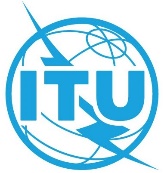 ПЛЕНАРНОЕ ЗАСЕДАНИЕДокумент C22/107-R30 сентября 2022 годаОригинал: английскийкраткий отчето заключительном СОБРАНИИ СЕССИИ совета 2022 годакраткий отчето заключительном СОБРАНИИ СЕССИИ совета 2022 годаСуббота, 24 сентября 2022 года, 09 час. 35 мин. – 16 час. 30 мин.Суббота, 24 сентября 2022 года, 09 час. 35 мин. – 16 час. 30 мин.Председатель: г-н С. Бин Гелайта (Объединенные Арабские Эмираты)Председатель: г-н С. Бин Гелайта (Объединенные Арабские Эмираты)Обсуждаемые вопросыДокументы1Открытие заключительного собрания сессии Совета 2022 года−2Проверенный отчет о финансовой деятельности за 2021 год и отчеты Внешнего аудитораC22/43, C22/101, 
C22/1043Дополнительный отчет Независимого консультативного комитета по управлениюC22/22(Add.1)4Отчет об обязательствах по медицинскому страхованию после выхода в отставку за 2021 годC22/465Задолженности и специальные счета задолженностей (Рез. 41)C22/11(Rev.1), C22/INF/17(Rev.1)6Рассмотрение перечня организаций, освобожденных от уплаты взносовC22/1007Финансовое положение и прогноз исполнения бюджета на 2022 годC22/102(Rev.1), 
C22/1038Отчет Комитета по бюджетному контролю ВКРЭ-22C22/INF/189Заявление Советника−10Вручение сертификатов председателям рабочих групп Совета−11Закрытие сессии Совета 2022 года−